ANEXO III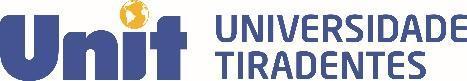 PRÓ-REITORIA DE PÓS-GRADUAÇÃO, PESQUISA E EXTENSÃO-PPgPECOORDENAÇÃO DE PESQUISAPROGRAMA INSTITUCIONAL DE BOLSAS DE INICIAÇÃO CIENTÍFICAFICHA DE IDENTIFICAÇÃO DO PROJETO DE PESQUISAMODALIDADE E VINCULAÇÃOEdital de Seleção de Projetos de Iniciação Científica e Iniciação em Desenvolvimento Tecnológico e Inovação Nº 01/2024A - IDENTIFICAÇÃO DO PROJETOTÍTULO DO PROJETO: B – MODALIDADE DO PROJETO (Marque um X)B – MODALIDADE DO PROJETO (Marque um X)(   )     PIBIC/FAPITEC;(   )PIBIC/FAPITEC - PIBICMED (Estância);(   )PIBITI/FAPITECD – COORDENADOR(A) DO PROJETO D – COORDENADOR(A) DO PROJETO NOME COMPLETO:NOME COMPLETO:MATRÍCULA:TELEFONE:E-mail:CURSO VINCULADO:E - RELAÇÃO DE OUTROS COLABORADORES* INTEGRANTES DA EQUIPE DO PROJETO (Recomendado)E - RELAÇÃO DE OUTROS COLABORADORES* INTEGRANTES DA EQUIPE DO PROJETO (Recomendado)E - RELAÇÃO DE OUTROS COLABORADORES* INTEGRANTES DA EQUIPE DO PROJETO (Recomendado)E - RELAÇÃO DE OUTROS COLABORADORES* INTEGRANTES DA EQUIPE DO PROJETO (Recomendado)E - RELAÇÃO DE OUTROS COLABORADORES* INTEGRANTES DA EQUIPE DO PROJETO (Recomendado)Nome CompletoInstituição vinculadaTitulação máximaFunção no projetoAssinatura do colaborador*Titulação mínima: Graduação*Titulação mínima: Graduação*Titulação mínima: Graduação*Titulação mínima: Graduação*Titulação mínima: GraduaçãoF- INSTITUIÇÃO ASSOCIADA (Projetos de pesquisadores lotados no ITP que deverão ser desenvolvidos nesta instituição de pesquisa dispensam a necessidade de comprovação da parceria)                                                         (    )   Não se aplica F- INSTITUIÇÃO ASSOCIADA (Projetos de pesquisadores lotados no ITP que deverão ser desenvolvidos nesta instituição de pesquisa dispensam a necessidade de comprovação da parceria)                                                         (    )   Não se aplica Descrever a forma de interação Institucional :Descrever a forma de interação Institucional :Aracaju, _______ de _________ de __________ .ASSINATURA E CARIMBO DO RESPONSÁVEL PELA INSTITUIÇÃO ASSOCIADAG - DATA E ASSINATURASDeclaramos que conhecemos o conteúdo do edital e do projeto descrito, e concordamos com as normas e conteúdos apresentados.G - DATA E ASSINATURASDeclaramos que conhecemos o conteúdo do edital e do projeto descrito, e concordamos com as normas e conteúdos apresentados.Aracaju, _______ de _________ de __________ASSINATURA DO COORDENADOR DO PROJETOAracaju, _______ de __________ de __________ASSINATURA E CARIMBO DO COORDENADOR DE CURSO DE GRADUAÇÃO OU DE PÓS-GRADUAÇÃO**Quando o proponente for vinculado a um Programa de Pós-Graduação.*Quando o proponente for vinculado a um Programa de Pós-Graduação.